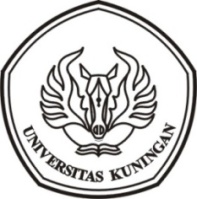 UNIVERSITAS KUNINGANWISUDA KE-27 TAHUN AKADEMIK 2021/2022RABU, 31 AGUSTUS 2022KODE DUDUK & BARIS WISUDAWAN PROGRAM STUDI : KEHUTANANBARIS WISUDAWANUNIVERSITAS KUNINGANWISUDA KE-27 TAHUN AKADEMIK 2021/2022RABU, 31 AGUSTUS 2022DENAH BARIS WISUDAWAN PROGRAM STUDI : KEHUTANANNo.KodeNIMNama_MHsTmp_LahirTgl_lahirJK1HUT-0120180710001Teguh NendraMajalengka05 Oktober 1999L2HUT-0220180710034Melia Sonya Maalaysali HaqqKuningan16 Juni 1999P3HUT-0320180710002Aulia FazrianiKuningan17 Mei 2000P4HUT-0420180710035Kartika SariKuningan20 Oktober 2000P5HUT-0520180710003Astri RosmawatiKuningan13 Agustus 2000P6HUT-0620180710038Ripani MaliabarkahMajalengka08 Maret 1998P7HUT-0720180710055Ziyan AzkiyaTasikmalaya15 Oktober 1999L8HUT-0820180710030RediKuningan5 Pebruari 1997L9HUT-0920180710054Reki AgustianaTasikmalaya06 Nopember 1998L10HUT-1020160710003Ade AnwarudinMajalengka14 Nopember 1997L11HUT-112014071001Abdul MazidKuningan30 Juni 1995L12HUT-122015071002Adi Nurkholis ArisandyCirebon04 Januari 1997L13HUT-1320170710014Adi Putra RamadhanKuningan08 Februari 1998L14HUT-1420170710018Agung GumelarSumedang7 Juli 1997L15HUT-152015071006Ailla ZamillaKuningan11 Mei 1999P16HUT-1620170710031Aina NurfadilahKuningan23 Maret 1999P17HUT-1720160710049Andre AleandraKuningan30 Agustus 1998L18HUT-1820170710006Ayu Ratna Dewi UtamiKuningan26 Mei 1999P19HUT-1920170710041Bintang HidayatiBekasi18 Juni 1999P20HUT-2020160710053Elditama Rezky ZulkarnainCirebon03 Desember 1994L21HUT-2120170710012Fakhri DwisandiKuningan26 Nopember 1998L22HUT-2220160710091FirmansahKuningan26 Maret 1997L23HUT-2320170710055Gita YudistiraKuningan29 Januari 1992L24HUT-2420180710006Ivan Alfandi Dwi NariyantoKuningan28 Agustus 2000L25HUT-2520170710059Moch Ibnu Fajar SistiadiMajalengka02 Oktober 1999L26HUT-2620160710023Nunu RistanuKuningan14 Oktober 1998L27HUT-2720160710038Rafli AlviansyahJakarta09 September 1998L28HUT-2820160710028Ricki ZulkifliKuningan01 April 1998L29HUT-2920170710040WahdudinCirebon11 Mei 1997L30HUT-3020170710025Windy WidiastutiMajalengka19 Desember 1998P31HUT-3120170710005Yesi Elia WidiawatiKuningan26 Maret 1998P32HUT-3220160710018Ilyas DahrunKuningan03 Desember 1997L33HUT-3320160710057Hilman FauziSubang15 Maret 1998 LHUT-05HUT-04HUT-03HUT-02HUT-01HUT-10HUT -09HUT -08HUT-07HUT-06HUT-15HUT-14HUT-13HUT-12HUT-11HUT-20HUT-19HUT-18HUT-17HUT-16HUT-25HUT-24HUT-23HUT-22HUT-21HUT-30HUT-29HUT-28HUT-27HUT-26HUT-33HUT-32HUT-31